									С Образец бр. 16До продеканот за настава на Стоматолошки факултет – Скопје БАРАЊЕза промена на презиме /име во студентска евиденцијаод _______________________________________________, со број на досие/индекс _________, студент на студиската програма _________ _________________________________, Молам да извршите промена на презиме/име,  во _________________ _______________________ (се наведува документот) и тоа  од _______________________________ во _____________________________ .Име и презиме и своерачен потпис_______________________________Прилог: Документ со кој се потврдува промената, уплатница, индексНапомена: барањето треба да биде таксирано со 50,00 ден. и заверено во студентската архивата. 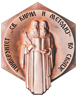 РЕПУБЛИКА СЕВЕРНА МАКЕДОНИЈАУниверзитет „Св. Кирил и Методиј” - СкопјеСтоматолошки факултет – Скопје 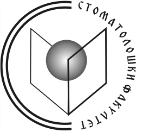 Број: ____/____  Датум: ____ .20_____ година С К О П Ј Е